De Fabriek, gevestigd aan De Grens 3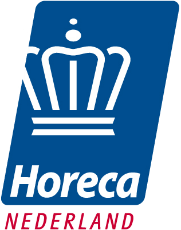 Is verantwoordelijk voor de verwerking van persoonsgegevens zoals weergegeven in deze privacyverklaring.Contactgegevens:www.defabriekheijen.nlDe Grens 36596 DK Heijen0485 – 231603Persoonsgegevens die wij verwerken De Fabriek verwerkt uw persoonsgegevens doordat u gebruik maakt van onze diensten en/of omdat u deze zelf aan ons verstrekt.Hieronder vindt u een overzicht van de persoonsgegevens die wij verwerken:Voor- en achternaamGeslachtAdresgegevensTelefoonnummerE-mailadresOverige persoonsgegevens die je actief verstrekt bijvoorbeeld door uw CV door te sturen bij het reageren op een vacatureGegevens over jouw activiteiten op onze websiteBankrekeningnummerMet welk doel en op basis van welke grondslag wij persoonlijke gegevens verwerkenDe fabriek verwerkt uw persoonsgegevens voor de volgende doelen:Het afhandelen van uw betalingVerzenden van onze nieuwsbrief en/of reclamefolderU te kunnen bellen of e-mailen indien dit nodig is om onze dienstverlening uit te kunnen voerenOm goederen en diensten bij u af te leverenDe Fabriek analyseert uw gedrag op de website om daarmee de website te verbeteren en het aanbod van producten en diensten af te stemmen op uw voorkeuren.Geautomatiseerde besluitvormingDe Fabriek neemt niet op basis van geautomatiseerde verwerkingen besluiten over zaken die (aanzienlijke) gevolgen kunnen hebben op personen. Het gaat hier om besluiten die worden genomen door computerprogramma’s of –systemen, zonder dat daar een mens (bijvoorbeeld medewerker van De Fabriek) tussen zit.Hoe lang we persoonsgegevens bewarenDE Fabriek bewaart uw persoonsgegevens niet langer dan strikt nodig is om de doelen te realiseren waarvoor uw gegevens worden verzameld. Wij hanteren een bewaartermijn van maximaal 7 dagen. Persoonsgegevens > tot stopzetting van samenwerking > facturatiePersonalia > tot stopzetting samenwerking > facturatie, dienstverleningAdres > tot stopzetting samenwerking > facturatieSollicitatie > afwijzing > verwijderen uit bestandEnzovoort > tot stopzetting samenwerking > facturatie, dienstverlening Delen van persoonsgegevens met derden De Fabriek deelt uw persoonsgegevens met verschillende derden als dit noodzakelijk is voor het uitvoeren van de overeenkomst en om te voldoen aan een eventuele wettelijke verplichting. Met bedrijven die u gegevens verwerken in onze opdracht, sluiten wij een bewerkersovereenkomst om te zorgen voor eenzelfde niveau van beveiliging en vertrouwelijkheid van uw gegevens. De Fabriek blijft verantwoordelijk voor deze verwerkingen. Daarnaast verstrekt De Fabriek uw persoonsgegevens aan andere derden. Dit doen wij allen met uw nadrukkelijke toestemming. Toegang websiteU zult deze website alsook de gegevens en informatie die daarop verstrekt wordt niet gebruiken voor commerciële doeleinden/aanbiedingen en in het bijzonder niet gebruiken voor ongevraagde elektronische aanbiedingen.Cookies, of vergelijkbare technieken, die wij gebruikenDe Fabriek maakt gebruik van cookies.Delen van persoonsgegevens met derdenDe Fabriek verstrekt uitsluitend aan derden en alleen als dit nodig is voor de uitvoering van onze overeenkomst met jou of om te voldoen aan een wettelijke verplichting.Hoe wij persoonsgegevens beveiligenDe Fabriek neemt de bescherming van uw gegevens serieus en neemt passende maatregelen om misbruik, verlies, onbevoegde toegang, ongewenste openbaarmaking en ongeoorloofde wijziging tegen te gaan. Als u de indruk heeft dat uw gegevens niet goed beveiligd zijn of er aanwijzingen van misbruik, neem dan contact info@defabriekheijen.nl. uw gegevens worden beschermt middels een SSL certificaat. 